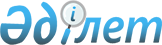 Об установлении квоты приема при поступлении на учебу в организации среднего профессионального и высшего профессионального образования для отдельных категорий лиц
					
			Утративший силу
			
			
		
					Постановление Правительства Республики Казахстан от 11 ноября 2002 года N 1188. Утратило силу постановлением Правительства Республики Казахстан от 28 марта 2008 года N 296.



      


Сноска. Постановление Правительства Республики Казахстан от 11 ноября 2002 года N 1188 утратило силу постановлением Правительства РК от 28.03.2008 


 N 296 


 (порядок введения в действие см. 


 п.3 


).



      В целях реализации 
 Закона 
 Республики Казахстан от 7 июня 1999 года "Об образовании" Правительство Республики Казахстан постановляет:




      1. Установить квоту приема при поступлении на учебу в организации образования, дающие среднее профессиональное и высшее профессиональное образование, от утвержденного государственного образовательного заказа:



      1) для граждан из числа аульной (сельской) молодежи на специальности, определяющие социально-экономическое развитие аула (села), - 30 процентов;



      2) для лиц казахской национальности, не являющихся гражданами Республики Казахстан, - 2 процента;



      3) для инвалидов I и II групп, инвалидов с детства, детей-инвалидов - 0,5 процента;



      4) для детей-сирот и детей, оставшихся без попечения родителей, - 1 процент. 


<*>






      Сноска. В пункт 1 внесены изменения - постановлением Правительства РК от 6 декабря 2004 г. 


 N 1276 


 .






      2. Настоящее постановление вступает в силу со дня официального опубликования.

      

Премьер-Министр




      Республики Казахстан


					© 2012. РГП на ПХВ «Институт законодательства и правовой информации Республики Казахстан» Министерства юстиции Республики Казахстан
				